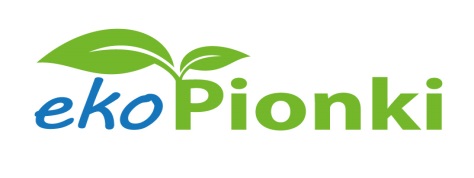 ekoPionki Spółka z ograniczoną odpowiedzialnościąNIP 796-298-34-23; REGON 369824376Nr konta: 86 1240 5703 1111 0010 7847 9532Tel. 48 612-07-22OŚWIADCZENIEo ilości zużywanej wodyz dnia ……………………… rokuJa, niżej podpisany/a ………………………………………………………………. właściciel/ka lokalu nr ………..… w nieruchomości zlokalizowanej przy ulicy ………………………………………………..… w …………..………..………….., deklaruję zaliczkowo……………..m3 zużycia wody Dane kontaktowe: Adres:...................................................................................................................... Nr telefonu: ………………………..........……… e-mail: ………………………………………….……. ……………………….…………….. (podpis) Niniejsze oświadczenie składam w celu ustalenia wysokości zaliczek na pokrycie kosztów utrzymania nieruchomości wspólnej i zużycia mediów. Jednocześnie zobowiązuję się do powiadomienia administratora na bieżąco o wszystkich zmianach mających wpływ na wymiar opłat za użytkowany lokal. Adres do korespondencji	e-mail: bok@ekopionki.comekoPionki sp. z o.o.	tel. 48 612 45 15ul. Leśna 526-670 PionkiZgodnie z art. 13 ust.1 i ust. 2 ogólnego rozporządzenia o ochronie danych osobowych z dnia 27 kwietnia 2016 r. dane zbierane są do celów przetwarzania ( wykonywania usług, wystawiania faktur, naliczania czynszów oraz wszelkiej korespondencji). Administratorem danych jest: ekoPionki sp. z o.o., Leśna 5 26-670 Pionki. Osoba której dane dotyczą, ma prawo dostępu do treści swoich danych i ich poprawienia.